MATH Fluency PACKET Integer addition “FF”*Please be sure to SHOW ALL OF YOUR WORK!FOR EXTRA HELP:Visit the 6th grade website bvp2026.weebly.com OR call/text OR email us!Mrs. S - (401)  871-0259              mhaynes@blackstonevalleyprep.org
Ms. Church - (401)500-3307                achurch@blackstonevalleyprep.org
Ms. Volpe - (401)871-8912                kvolpe@blackstonevalleyprep.orgFluency FF – Monday Directions: Solve the problems below in 1 minute or less. You MUST solve them in order, moving vertically. To reach mastery, you must to be able to correctly find the sum of at least 10 of the positive and negative numbers. 
HW: ONCE THE TIMER STOPS, DRAW A STAR NEXT TO THE LAST PROBLEM YOU COMPLETED. THEN FINISH THE PAGE!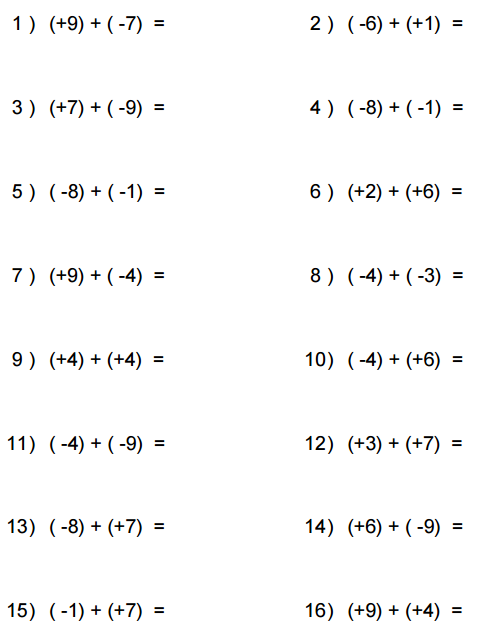 Fluency FF – Tuesday Directions: Solve the problems below in 1 minute or less. You MUST solve them in order, moving vertically. To reach mastery, you must to be able to correctly find the sum of at least 10 of the positive and negative numbers. 

HW: ONCE THE TIMER STOPS, DRAW A STAR NEXT TO THE LAST PROBLEM YOU COMPLETED. THEN FINISH THE PAGE!
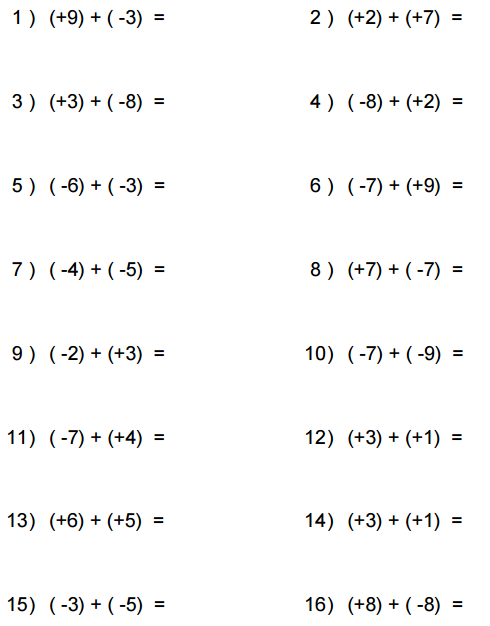 Fluency FF – Wednesday Directions: Solve the problems below in 1 minute or less. You MUST solve them in order, moving vertically. To reach mastery, you must to be able to correctly find the sum of at least 10 of the positive and negative numbers. 

HW: ONCE THE TIMER STOPS, DRAW A STAR NEXT TO THE LAST PROBLEM YOU COMPLETED. THEN FINISH THE PAGE!
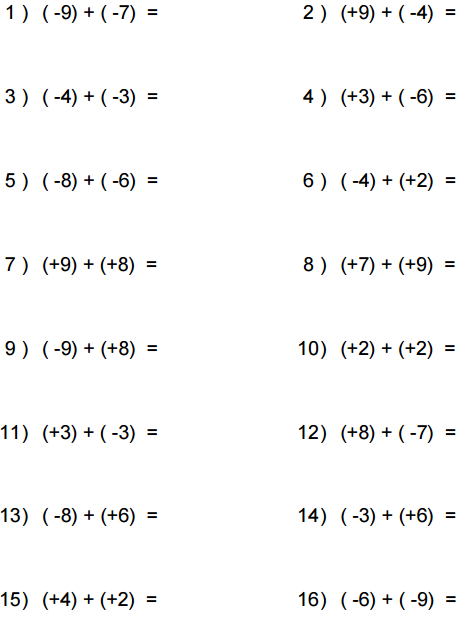 Fluency FF – Thursday Directions: Solve the problems below in 1 minute or less. You MUST solve them in order, moving vertically. To reach mastery, you must to be able to correctly find the sum of at least 10 of the positive and negative numbers. 

HW: ONCE THE TIMER STOPS, DRAW A STAR NEXT TO THE LAST PROBLEM YOU COMPLETED. THEN FINISH THE PAGE!
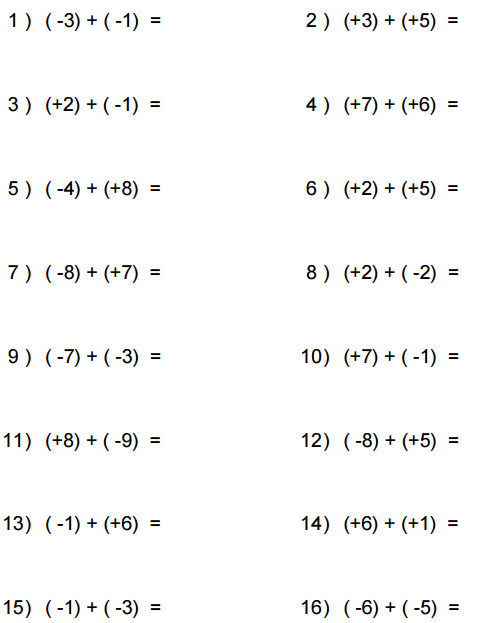 Fluency FF – Friday Directions: Solve the problems below in 1 minute or less. You MUST solve them in order, moving vertically. To reach mastery, you must to be able to correctly find the sum of at least 10 of the positive and negative numbers. 

HW: ONCE THE TIMER STOPS, DRAW A STAR NEXT TO THE LAST PROBLEM YOU COMPLETED. THEN FINISH THE PAGE!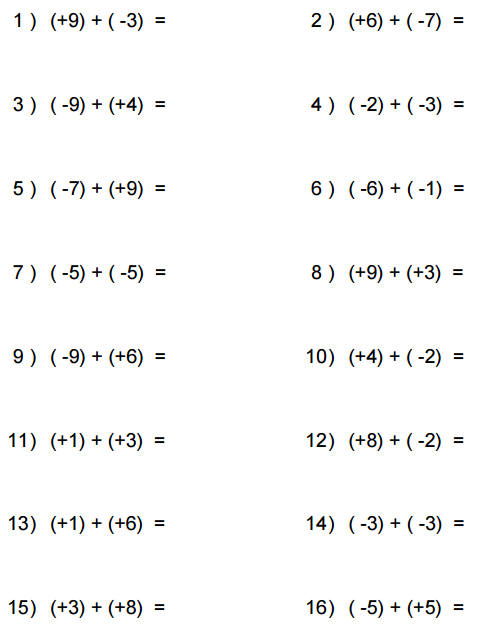 DayHomework AssignmentsMonday5/9/16Fluency – Integer addition
Tuesday5/10/16
Fluency –  Integer additionWednesday5/11/16Fluency –  Integer additionThursday5/12/16Fluency – Integer additionFriday 5/13/16Fluency – Integer addition
This packet will be checked DAILY!
